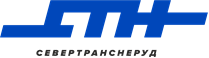 Опросный лист для размещения заявки в ООО «Севертранснеруд» на комплексную обработку контейнерных грузов на ж/д станциях Коротчаево и Новый УренгойВопросОтветВид тары: 20”/ 40”Требуемая жд станция для обработки контейнеров:- Коротчаево, код 799101 (для 20” и 40”)- Новый Уренгой, код 799402 (только для 20”)Станция отправления, код:Количество контейнеров:Вес брутто:Типоразмер тары:Возвратный/ невозвратный:Оператор:Собственник контейнера:Адрес/пункт доставки контейнера(Требуемый маршрут перевозки от ж/д станции, километраж)Расчетное время/период отправки контейнеров со ст. отправления:Описание перевозимого груза:Наличие крановой техники в пункте разгрузкиКонтактное лицо, телефон, адрес электронной почты для уточнения деталей заявки:Дополнительные сведения на усмотрение Заказчика: